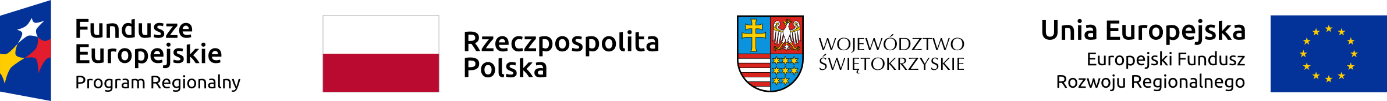 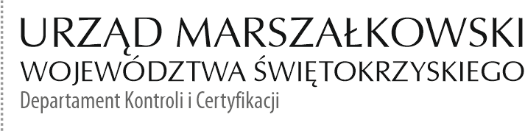 KC-I.432.181.1.2024                                                                             Kielce, dn. 27.05.2024 r.Gmina Działoszyceul. Skalbmierska 528-440 Działoszyce	INFORMACJA POKONTROLNA NR KC-I.432.181.1.2024/ŁCH-3z kontroli realizacji projektu nr RPSW.06.05.00-26-0014/17 pn. „Kompleksowa rewitalizacja miasta Działoszyce – etap II”, realizowanego w ramach Działania RPSW.06.05.00 „Rewitalizacja obszarów miejskich i wiejskich”, Regionalnego Programu Operacyjnego Województwa Świętokrzyskiego na lata 2014 - 2020, polegającej na weryfikacji dokumentów w zakresie prawidłowości przeprowadzenia właściwych procedur dotyczących udzielania zamówień publicznych, realizowanej na dokumentach w siedzibie Instytucji Zarządzającej Regionalnym Programem Operacyjnym Województwa Świętokrzyskiego na lata 2014 – 2020 w dniach od 11.04.2024 r. do 22.05.2024 r. I. INFORMACJE OGÓLNE:1.	Nazwa i adres badanego Beneficjenta:	Gmina Działoszyceul. Skalbmierska 528-440 Działoszyce2.	Status prawny Beneficjenta:	Wspólnota samorządowa II. PODSTAWA PRAWNA KONTROLI:Niniejszą kontrolę przeprowadzono na podstawie art. 23 ust. 1 w związku z art. 22 ust. 4 ustawy z dnia 11 lipca 2014 r. o zasadach realizacji programów w zakresie polityki spójności finansowanych w perspektywie finansowej 2014-2020 (t.j. Dz.U z 2020 r. poz. 818).III. OBSZAR I CEL KONTROLI:1. Cel kontroli stanowił weryfikację dokumentów w zakresie prawidłowości przeprowadzenia przez Beneficjenta właściwych procedur dotyczących udzielania zamówień publicznych 
w ramach realizacji projektu nr RPSW.06.05.00-26-0014/17. 2. Weryfikacja obejmuje dokumenty dotyczące udzielania zamówień publicznych związanych z wydatkami przedstawionymi przez Beneficjenta we wniosku o płatność nr RPSW.06.05.00-26-0014/17-005.3. Kontrola przeprowadzona została przez Zespół Kontrolny złożony z pracowników Departamentu Kontroli i Certyfikacji Urzędu Marszałkowskiego Województwa Świętokrzyskiego z siedzibą w Kielcach, w składzie: - Pan Łukasz Chaba - Inspektor (kierownik Zespołu Kontrolnego),- Pan Luiza Jurczenko - Główny Specjalista (członek Zespołu Kontrolnego).IV. USTALENIA SZCZEGÓŁOWE: W wyniku dokonanej w dniach od 11.04.2024 r. do 22.05.2024 r. weryfikacji dokumentów dotyczących zamówień udzielonych w ramach projektu nr RPSW.06.05.00-26-0014/17, przesłanych do Instytucji Zarządzającej Regionalnym Programem Operacyjnym Województwa Świętokrzyskiego na lata 2014 – 2020 przez Beneficjenta za pośrednictwem Centralnego systemu teleinformatycznego SL 2014 oraz poczty elektronicznej e-mail, Zespół Kontrolny ustalił, co następuje: Beneficjent przeprowadził następujące postępowania o udzielenie zamówienia publicznego:Postępowanie w trybie przetargu nieograniczonego o wartości szacunkowej poniżej progów ustalonych na podstawie art. 11 ust. 8 ustawy z dnia 29 stycznia 2004 r. Prawo zamówień publicznych, którego przedmiotem była ,,Przebudowa placu targowego przy ul. Ogrodowej”. Postępowanie zostało wszczęte w dniu 30.12.2020 r. poprzez zamieszczenie ogłoszenia w Biuletynie Zamówień Publicznych pod numerem 775945-N-2020. Efektem przeprowadzonego postępowania było podpisanie w dniu 05.02.2021 r. umowy nr GKRiOŚ.2.05.02.2021 pomiędzy Gminą Działoszyce, z siedzibą ul. Skalbmierska 5, 28-440  Działoszyce, reprezentowaną przez Pana Stanisława Poradę – Burmistrza Miasta i Gminy, przy kontrasygnacie Pani Anny Nowak - Skarbnika Gminy (Zamawiającym), a Konsorcjum firm:  Lider - Z.P.H.U. Red House Grzegorz Buczyński, ul. Zielona 3, 29-100 Włoszczowa, i Partner - ,,Dach-System” Mariusz Drej, Oleszno ul. Leśna 5, 29-105 Krasocin, reprezentowane przez Pana Grzegorza Buczyńskiego (Wykonawcą), na kwotę 869 610,00 PLN. Termin realizacji przedmiotu umowy ustalono do dnia 15.10.2021 r. Umowa nr GKRiOŚ.2.05.02.2021 została zmieniona Aneksem nr 1 zawartym w dniu 23.11.2021 r. Przedmiot umowy został zrealizowany, czego potwierdzeniem jest protokół końcowego odbioru robót spisany dnia 09.03.2022 r. w sprawie odbioru robót wykonanych na zadaniu  pn. ,,Przebudowa placu targowego przy ul. Ogrodowej”, z którego wynika iż roboty zostały wykonane zgodnie z dokumentacją pod względem technicznym.Lista sprawdzająca dotycząca udzielenia zamówienia publicznego stanowi dowód nr 1 do niniejszej Informacji pokontrolnej.Postępowanie w trybie przetargu nieograniczonego o wartości szacunkowej poniżej progów ustalonych na podstawie art. 11 ust. 8 ustawy z dnia 29 stycznia 2004 r. Prawo zamówień publicznych, którego przedmiotem była ,,Adaptacja części pomieszczeń Szkoły Podstawowej w Działoszycach na potrzeby Miejsko Gminnego Centrum Kultury”. Postępowanie zostało wszczęte w dniu 13.08.2020 r. poprzez zamieszczenie ogłoszenia w Biuletynie Zamówień Publicznych pod numerem 574578-N-2020. Efektem przeprowadzonego postępowania było podpisanie w dniu 19.10.2020 r. umowy nr GKRiOŚ.1.19.10. 2020, pomiędzy Gminą Działoszyce, z siedzibą ul. Skalbmierska 5, 28-440  Działoszyce, reprezentowaną przez Pana Stanisława Poradę – Burmistrza Miasta i Gminy, przy kontrasygnacie Pani Anny Nowak - Skarbnika Gminy (Zamawiającym), a Konsorcjum firm: Lider - Z.P.H.U. Red House Grzegorz Buczyński, ul. Zielona 3, 29-100 Włoszczowa, i Partner - ,,Dach-System” Mariusz Drej, Oleszno ul. Leśna 5, 29-105 Krasocin, reprezentowaną przez Pana Grzegorza Buczyńskiego (Wykonawcą), na kwotę 1 297 650,00 PLN. Termin realizacji przedmiotu umowy ustalono do dnia:I etap – do 30.11.2020 r.,II etap – do 31.01.2021 r.Umowa nr GKRiOŚ.1.19.10.2020 z dnia 19.10.2020 r., została zmieniona aneksami nr 1 i nr 2 zawartymi odpowiednio w dniach 25.11.2020 r. i 29.01.2021 r. Przedmiot umowy został zrealizowany, czego potwierdzeniem jest protokół końcowego odbioru robót spisany w dniu 03.08.2021 r. w sprawie odbioru robót wykonanych na zadaniu  pn. ,,Adaptacja części pomieszczeń Szkoły Podstawowej w Działoszycach na potrzeby MGCK”.Lista sprawdzająca dotycząca udzielenia zamówienia publicznego stanowi dowód nr 2 do niniejszej Informacji pokontrolnej.Postępowanie w trybie podstawowym na podstawie art. 275 pkt 1 ustawy Prawo zamówień publicznych, którego przedmiotem było ,,Zachowanie dziedzictwa kulturowego zabytkowej Synagogi w Działoszycach oraz zagospodarowanie placu w sąsiedztwie Synagogi etap I oraz II w ramach kompleksowej rewitalizacji miasta Działoszyce – etap II. Zagospodarowanie rynku (parku) w Działoszycach w ramach kompleksowej rewitalizacji miasta Działoszyce – etap II. Zagospodarowanie placu w sąsiedztwie rzeki Jakubówki (remont utwardzenia i ogrodzenia oraz montaż małej architektury) w ramach kompleksowej rewitalizacji miasta Działoszyce – etap II. Budowa obiektów małej architektury (,,Sklepiku, Huśtawki, Lokomotywy” i dwóch ławek oraz remont ogrodzenia przy przedszkolu przy ul. Krakowskiej w miejscowości Działoszyce realizowanego w projekcie pn. ,,Kompleksowa rewitalizacja miasta Działoszyce – etap II”. Postępowanie zostało wszczęte w dniu 10.10.2022 r. poprzez zamieszczenie ogłoszenia w Biuletynie Zamówień Publicznych pod numerem 2022/BZP 00021986/14/P. Efektem przeprowadzonego postępowania było podpisanie w dniu 19.12.2022 r. umowy nr GKRiOŚ.II.7624. 18.22, pomiędzy Gminą Działoszyce, z siedzibą ul. Skalbmierska 5, 28-440  Działoszyce, reprezentowaną przez Pana Stanisława Poradę – Burmistrza Miasta i Gminy przy kontrasygnacie Pani Agnieszki Makowskiej-Rams (Zamawiającym), a firmą: ,,GABRO” Gabriel Celuch, Kamyszów 59, 28-500 Kazimierza Wielka, reprezentowaną przez Panią Gabrielę Celuch (Wykonawcą), na kwotę 1 870 000,00 PLN. Termin realizacji przedmiotu zamówienia ustalono do 150 dni kalendarzowych od dnia podpisania umowy. Umowa nr GKRiOŚ.II.7624.18.22 z dnia 19.12.2022 r. została zmieniona Aneksem nr 1 zawartym w dniu 04.04.2023 r. Przedmiot umowy został zrealizowany, czego potwierdzeniem jest protokół końcowego odbioru robót spisany dnia 24.08.2023 r. w sprawie odbioru robót wykonanych na zadaniu pn. ,,Kompleksowa rewitalizacja miasta  Działoszyce – etap II”.Lista sprawdzająca dotycząca udzielenia zamówienia publicznego stanowi dowód nr 3 do niniejszej Informacji pokontrolnej.Postępowanie w trybie zasady konkurencyjności, którego przedmiotem było ,,Zagospodarowanie placu przy OSP w Działoszycach (dz. nr ewid. 774/1) w ramach projektu pn. Kompleksowa rewitalizacja miasta Działoszyce – etap II”. Postępowanie zostało wszczęte w dniu 25.06.2020 r. poprzez opublikowanie zapytania ofertowego w Bazie Konkurencyjności pod numerem 33202. Efektem przeprowadzonego postępowania było podpisanie w dniu 05.08.2020 r. umowy nr GKRiOŚ.1.05.08.2020, pomiędzy Gminą Działoszyce, z siedzibą ul. Skalbmierska 5, 28-440  Działoszyce, reprezentowaną przez Pana Stanisława Poradę – Burmistrza Miasta i Gminy (Zamawiającym), a firmą: ,,GABRO” Gabriel Celuch, Kamyszów 59, 28-500 Kaziemierza Wielka, reprezentowaną przez Panią Gabrielę Celuch (Wykonawcą), na kwotę 83 578,50 PLN. Termin realizacji przedmiotu zamówienia ustalono do dnia 30.09.2020 r. Przedmioty ww. umowy został zrealizowany, czego potwierdzeniem jest protokół końcowego odbioru robót spisany dnia 01.10.2020 r.W wyniku weryfikacji przedmiotowego postępowania stwierdzono naruszenie §12 ust. 1 umowy nr RPSW.06.05.00-26-0014/17-00 z dnia 11.08.2022 r. o dofinansowanie projektu polegające na naruszeniu sekcji 6.5.2 pkt 10) Wytycznych w zakresie kwalifikowalności wydatków w ramach Europejskiego Funduszu Rozwoju Regionalnego, Europejskiego Funduszu Społecznego oraz Funduszu Spójności na lata 2014-2020 z dnia 21 grudnia 2020 r., ponieważ termin składania ofert wynosił mniej niż 14 dni kalendarzowych od daty ogłoszenia zapytania ofertowego. Zamawiający upublicznił zapytanie ofertowe w dniu 25.06.2020 r., a termin składania ofert wyznaczył do dnia 06.07.2020 r. do godziny 14:15, tj. 11 dni 14 godzin i 15 minut, zatem doszło do skrócenia terminu składania ofert o 2 dni 9 godzin i 45 minut.Lista sprawdzająca dotycząca udzielenia zamówienia publicznego stanowi dowód nr 4 do niniejszej Informacji pokontrolnej.V. REKOMENDACJE I ZALECENIA POKONTROLNE:W wyniku weryfikacji dokumentacji z postępowania, którego przedmiotem było ,,Zagospodarowanie placu przy OSP w Działoszycach (dz. nr ewid. 774/1) w ramach projektu pn. Kompleksowa rewitalizacja miasta Działoszyce – etap II” ustalono, że doszło do naruszenia §12 ust. 1 umowy nr RPSW.06.05.00-26-0014/17-00 z dnia 11.08.2022 r. o dofinansowanie projektu z tytułu skrócenia terminu składania ofert.W związku z powyższym IZ RPOWŚ 2014-2020 na podstawie art. 143 Rozporządzenia Parlamentu Europejskiego i Rady (UE) nr 1303/2013 z dnia 17 grudnia 2013 r., art. 9 ust. 2 pkt. 8 Ustawy z dnia 11 lipca 2014 r. o zasadach realizacji programów w zakresie polityki spójności finansowanych w perspektywie finansowej 2014-2020 (tekst jedn. Dz.U z 2020 r., poz. 818) oraz Rozporządzenia Ministra Rozwoju z dnia 14 grudnia 2020 r. w sprawie warunków obniżania wartości korekt finansowych oraz wydatków poniesionych nieprawidłowo związanych z udzielaniem zamówień (tekst jedn. Dz. U. z 2021 r., poz. 2179) ustaliła wartość pomniejszenia wydatków kwalifikowalnych w następujący sposób:1.	Z tytułu skrócenia terminu składania ofert:Wp = W% × WkwWp = 5% × 81 344,40 zł = 4 067,22 złgdzie znaczenie poszczególnych symboli jest następujące:Wp – wartość pomniejszeniaWkw – wartość faktycznie poniesionych wydatków kwalifikowalnych dla danego zamówienia (wydatek przedstawiony do rozliczenia zaliczki we wniosku o płatność nr RPSW.06.05.00-26-0014/17-005)W% – 5 % stawka wskazana w pkt 4 Załącznika do Rozporządzenia Ministra Rozwoju z dnia 30 listopada  2021 r. (poz. 2179) pn. Stawki procentowe stosowane przy obniżeniu wartości korekt finansowych i pomniejszeń dla poszczególnych kategorii nieprawidłowości indywidualnych, z tytułu nieprzestrzeganie terminów składania ofert obniżono do 5% w związku z faktem, że termin na składanie ofert został skrócony o mniej niż 30% wymaganego terminu.Jednocześnie biorąc pod uwagę montaż finansowy i 80,00 % poziom dofinansowania, obniżenie wartości dofinansowania wydatków kwalifikowanych ujętych we wniosku o płatność nr RPSW.06.05.00-26-0014/17-005 z tytułu wyżej wymienionego naruszenia wynosi 4 067,22 zł x 80 % = 3 253,78 złW związku z powyższym IZ RPOŚ na lata 2014-2020 uznała wydatek niekwalifikowany na kwotę 4 067,22 zł, w tym kwota dofinansowania wynosi 3 253,78 zł i zaleca stosowne pomniejszenie wartości wydatków kwalifikowalnych projektu w związku ze stwierdzoną nieprawidłowością indywidualną.Niniejsza Informacja pokontrolna zawiera 6 stron oraz 4 dowody, które dostępne są do wglądu w siedzibie Departamentu Kontroli i Certyfikacji, al. IX Wieków Kielc 4, 25-516 Kielce. Dokument sporządzono w dwóch jednobrzmiących egzemplarzach, z których jeden zostaje przekazany Beneficjentowi. Drugi egzemplarz oznaczony terminem „do zwrotu” należy odesłać na podany powyżej adres w terminie 14 dni od dnia otrzymania Informacji pokontrolnej.Jednocześnie informuje się, iż w ciągu 14 dni od dnia otrzymania Informacji pokontrolnej Beneficjent może zgłaszać do Instytucji Zarządzającej pisemne zastrzeżenia, co do ustaleń 
w niej zawartych. Zastrzeżenia przekazane po upływie wyznaczonego terminu nie będą uwzględnione.Kierownik Jednostki Kontrolowanej może odmówić podpisania Informacji pokontrolnej informując na piśmie Instytucję Zarządzającą o przyczynach takiej decyzji.Kontrolujący:      IMIĘ I NAZWISKO: Łukasz Chaba                    ………………..……….…………IMIĘ I NAZWISKO: Luiza Jurczenko 			  …………………….……………..Kontrolowany/a:                                                    .…………………………………